Person Specification                      Mentoring CoachFostering a Culture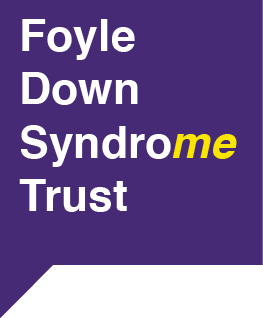 of InclusionCriteriaEssential EducationEducated to degree level or equivalent in related field ExperienceExperience of developing and coordinating projects with and for children or young people with a learning disabilityExperience planning and prioritising work activitiesExperience reporting on and evaluating projectsAbilities / Skills / KnowledgeAbility to consult children and young people with a learning disability to ensure their voice is heard and that they are empowered in the project’s work.The ability to motivate and encourage both volunteers and children and young people with a learning disabilityExcellent interpersonal, organisational and communication skills including the ability to communicate clearly and conciselyAn understanding of health and safety requirements in providing  support to children with a learning disabilityThe ability to be calm and resilient whilst under pressure and to remain optimistic and persistentUnderstanding of Safeguarding Vulnerable Children and Adult ProtectionReliable, approachable and non-judgementalEvidence of the ability to work as a team member, understanding the importance of seeking guidance and support when requiredUnderstanding the importance of providing appropriate timely updates to members, stakeholders and managementEvidence of ability to plan and prioritise work activitiesThe ability to use own initiative and work independently